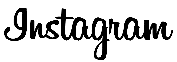 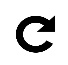 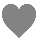 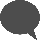 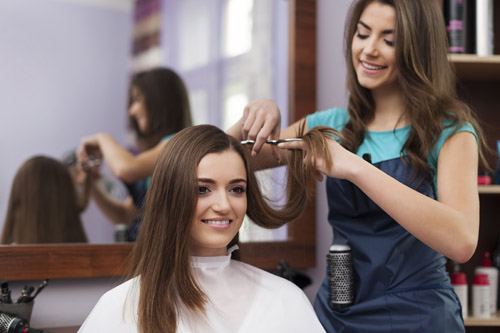 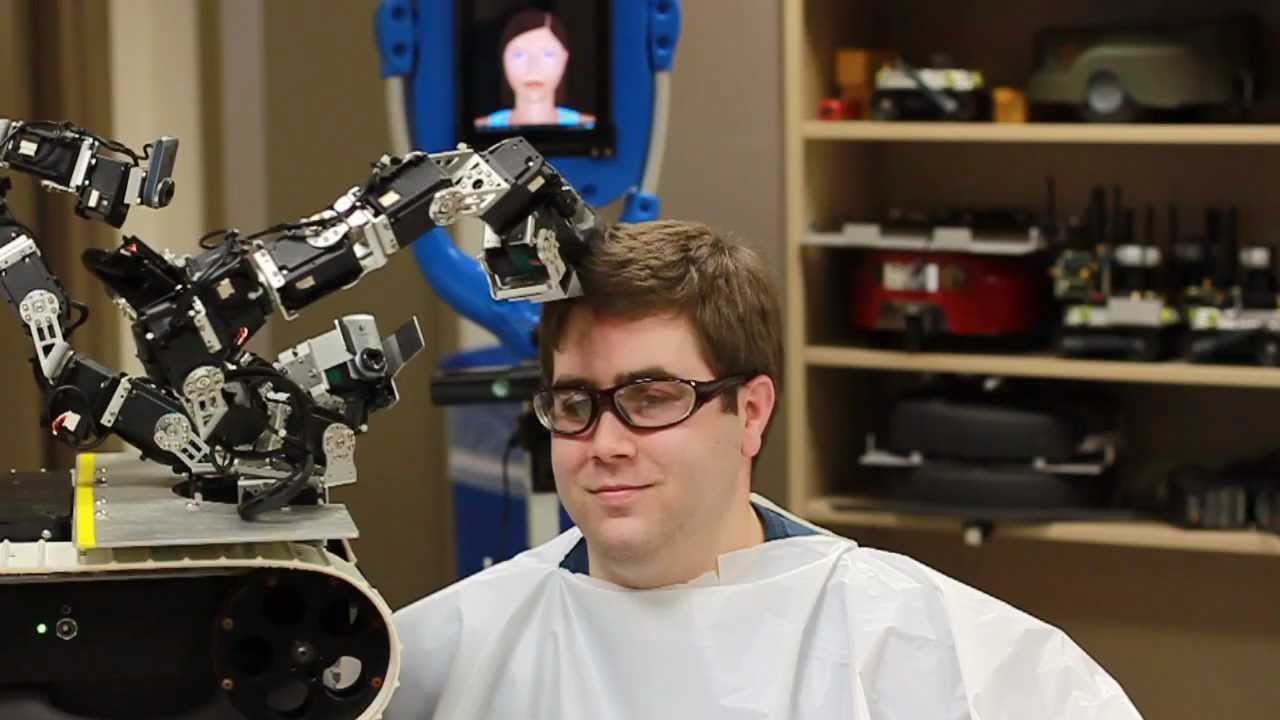 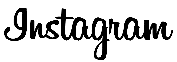 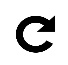 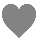 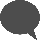 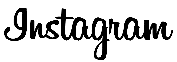 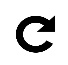 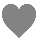 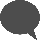 時間20162026職業名稱髮型設計師髮型顧問工作內容剪髮、洗頭、染髮、燙髮吸引客人的方式進修並提升理髮技術喜歡這樣的改變嗎？為什麼？如果不改變的話，會怎麼樣呢？